В соответствии с пунктом 4 статьи 69.2 Бюджетного кодекса Российской Федерации и постановлениями администрации городского округа Семеновский от 19.10.2015 №2630 «О формировании муниципального задания на оказание муниципальных услуг (выполнения работ) в отношении муниципальных учреждений городского округа Семеновский и финансовом обеспечении выполнения муниципального задания», от 11.09.2015 № 2272 «Об утверждении ведомственного перечня муниципальных услуг и работ, оказываемых (выполняемых) муниципальными учреждениями городского округа Семеновский», «Об утверждении Порядка расчета нормативных затрат на оказание муниципальных услуг и нормативных затрат на содержание имущества муниципальных учреждений культуры администрации городского округа Семеновский, и значений нормативов затрат на оказание муниципальных затрат на оказание муниципальных услуг в сфере культуры», Приказываю:1. Утвердить прилагаемый Порядок расчета нормативных затрат на оказание муниципальных услуг и нормативных затрат на содержание имущества муниципальных учреждений культуры, подведомственных отделу культуры администрации городского округа Семеновский на 2020 год (далее - Порядок).2. Настоящий приказ распространяется на правоотношения, возникшие с 01.01.2020.3. Исполнение  настоящего приказа оставляю за собой.С приказом ознакомлены:Наименование учреждения _МБУ ДО «Детская художественная школа» городского округа Семеновский Нижегородской области  Расчет нормативных затрат на оказание муниципальной услугиНаименование муниципальной услуги: Реализация дополнительных  общеразвивающих программИсполнитель:       ведущий экономист Кудряшова Т.И.Наименование учреждения _МБУК «Централизованная клубная система» городского округа Семеновский Нижегородской областиРасчет нормативных затрат на оказание муниципальной услугиНаименование муниципальной услуги: Организация деятельности клубных формирований и формирований самодеятельного народного творчестваИсполнитель : ведущий экономист :    Кудряшова Т.И.____ Наименование учреждения _МБУК  «Централизованная библиотечная система» городского округа Семеновский Нижегородской областиРасчет нормативных затрат на оказание муниципальной услугиНаименование муниципальной услуги: Библиотечное, библиографическое и информационное обслуживание пользователей библиотекиИсполнитель  : ведущий экономист    Кудряшова Т.И._______Наименование учреждения _МБУ ДО «Детская музыкальная школа имени И.Т. Шестерикова» городского округа Семеновский Нижегородской областиРасчет нормативных затрат на оказание муниципальной услугиНаименование муниципальной услуги: Реализация дополнительных  общеразвивающих программИсполнитель  : ведущий экономист     Кудряшова Т.И.Наименование учреждения _МБУК  «Историко-художественный музей» городского округа Семеновский Нижегородской областиРасчет нормативных затрат на оказание муниципальной услугиНаименование муниципальной услуги: Формирование, учет, изучение, обеспечение физического сохранения и безопасности музейных предметов, музейных коллекцийИсполнитель :  ведущий экономист    Кудряшова Т.И.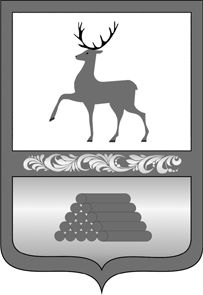 АДМИНИСТРАЦИЯ ГОРОДСКОГО ОКРУГА СЕМЕНОВСКИЙ  НИЖЕГОРОДСКОЙ  ОБЛАСТИОТДЕЛ КУЛЬТУРЫПРИКАЗул. Ленина, д.5, г.Семенов,Нижегородская обл.,  606650 тел. 5-11-45 факс 5-14-06Е-mail: kultura@semenov.nnov.ru   http://www.semenov.nnov.ruАДМИНИСТРАЦИЯ ГОРОДСКОГО ОКРУГА СЕМЕНОВСКИЙ  НИЖЕГОРОДСКОЙ  ОБЛАСТИОТДЕЛ КУЛЬТУРЫПРИКАЗул. Ленина, д.5, г.Семенов,Нижегородская обл.,  606650 тел. 5-11-45 факс 5-14-06Е-mail: kultura@semenov.nnov.ru   http://www.semenov.nnov.ruАДМИНИСТРАЦИЯ ГОРОДСКОГО ОКРУГА СЕМЕНОВСКИЙ  НИЖЕГОРОДСКОЙ  ОБЛАСТИОТДЕЛ КУЛЬТУРЫПРИКАЗул. Ленина, д.5, г.Семенов,Нижегородская обл.,  606650 тел. 5-11-45 факс 5-14-06Е-mail: kultura@semenov.nnov.ru   http://www.semenov.nnov.ruАДМИНИСТРАЦИЯ ГОРОДСКОГО ОКРУГА СЕМЕНОВСКИЙ  НИЖЕГОРОДСКОЙ  ОБЛАСТИОТДЕЛ КУЛЬТУРЫПРИКАЗул. Ленина, д.5, г.Семенов,Нижегородская обл.,  606650 тел. 5-11-45 факс 5-14-06Е-mail: kultura@semenov.nnov.ru   http://www.semenov.nnov.ruАДМИНИСТРАЦИЯ ГОРОДСКОГО ОКРУГА СЕМЕНОВСКИЙ  НИЖЕГОРОДСКОЙ  ОБЛАСТИОТДЕЛ КУЛЬТУРЫПРИКАЗул. Ленина, д.5, г.Семенов,Нижегородская обл.,  606650 тел. 5-11-45 факс 5-14-06Е-mail: kultura@semenov.nnov.ru   http://www.semenov.nnov.ru25.12.201925.12.2019№№44На №отОб утверждении Порядка расчета нормативных затрат на оказание муниципальных услуг и нормативных затрат на содержание имущества муниципальных учреждений культуры, подведомственных отделу культуры администрации городского округа Семеновский Нижегородской области на 2020 годЗаведующий отделом культуры  Т.П. Скобелева№ п/пНаименование затратРасчет на 1 един. человеко-часовСумма, руб.1Прямые затраты на оказание муниципальной услуги :3912,81.1.Затраты на оплату труда с начислениями На1един.чел/час 164890,7/60606=2720,730,2%71339,3/60606=1177,13897,81.2.Затраты на приобретение материальных запасов15,01.3.Иные затратыПрочие выплаты2Затраты на общехозяйственные нужды:2137,72.1.Оплата труда с начислениями на нее административно-хозяйственного персоналаНа1един.чел/час 75599924,4/60606=1247,430,2%32709,0/60606=539,71787,12.2.Коммунальные услуги :Электроэнергия -90%Теплоэнергия -50 %Потребление горячей и холодной воды-100%8539385,4/60606=140,95151510,0/60606=85,03127269,6,/60606=51,6260605,8/60606=4,3140,92.3.Командировочные расходы 2.4.Норматив затрат на услуги связиВнутренняя связь:Междугородняя связь20,02.5.Норматив затрат на содержание объектов недвижимого имуществаСеменовский ОВО-филиал  ФГКУ «УВО ВНГ» России- -1272726,0/60606 =21,0ФГУП 521211,6/60606=8,7ОО»СПМ-52» служба пожарного мониторинга-1454544,0/60606=24,0ППР-666666,0/60606=11,0ООО»Карьер»-25,0ВДПО за огнетушители-10,099,72.6.Норматив затрат на содержание движимого имущества02.7.Норматив прочих затратмед. осмотр-34,0ФБУЗ Центр гигиены-10, ,0ИП «Кудряшова»за канц.товары 10,0  ООО «Бионикс»5,0 90,0ИТОГО6050,53Расчетно-нормативные затраты на содержание имущества136,03.1.Коммунальные услуги :Электроэнергия -10%Теплоэнергия -50 %3703026,6/60606=61,1569696,4/60606=9,43133330,2/60606=51,761,13.2.Уплата налоговЗемельный налог-12,0Налог на имущество-10,2Налог на загр.окр.среды-11,934,13.3.Норматив прочих затратОхрана МВД, тревожная кнопка ,ЗАО «Управление отходами-35,840,8ВСЕГО6186,5№ п/пНаименование затратРасчет на 1 клубное формированиеСумма, руб.1Прямые затраты на оказание муниципальной услуги :53109,11.1.Затраты на оплату труда с начислениями На 1 клубное формирование100433,1 /2760=36388,830,2%43454,0/2760 =15744,252133,01.2.Затраты на приобретение материальных запасов2694036 /2760976,11.3.Иные затраты2Затраты на общехозяйственные нужды:13492,72.1.Оплата труда с начислениями на нее административно-хозяйственного персонала На 1 клубное формирование-4607,3/2760= 1669,3                               30,2% -1993384,4 /2760=722,22391,52.2.Коммунальные услуги :Электроэнергия -90%Теплоэнергия -50 %Потребление горячей и холодной воды-100%19355328,0/2760=7012,89809868,0/2760 =3554,39276360,0/2760=3361,0269100,0/2760=97,57012,82.3.Командировочные расходы 10,42.4.Норматив затрат на услуги связиВнутренняя связь:Междугородняя связь254,02.5.Норматив затрат на содержание объектов недвижимого имуществаОбслуживание АПС -1104000,0/2760=400,0 Ремонт ЦКИ 2704800,/2760=980,0 Обслуживание газа-/80316,0/2760=29,1 Ремонт автомобиля-/165600,0/2760=60,01469,12.6.Норматив затрат на содержание движимого имуществаГСМ, ОСАГО и т.д.  181,72.7.Норматив прочих затратмед.осмотр, размещение рекламы, переработка отходов ,монтаж АПС  ЦДК ,и т.д.2173,2ИТОГО66601,83Расчетно-нормативные затраты на содержание имущества3842,03.1.Коммунальные услуги :Электроэнергия -10%Теплоэнергия -50 %10366284,0 /2760=3755,91089924,0 /2760=394,99276360 /2760=3361,03755,93.2.Уплата налоговЗемельный налог-70,0Налог на имущество-144,4Налог на загр.окр.среды-111,7326,13.3.Норматив прочих затратВывоз ТКО и т.д.137,0ВСЕГО70443,8№ п/пНаименование затратРасчет на 1 единицу посещенийСумма, руб.1Прямые затраты на оказание муниципальной услуги :21200,51.1.Затраты на оплату труда с начислениями На 1 един. посещений  2824794,5 /191000=14789,5       30,2%-1222189,9/191000,0=6398,921188,41.2.Затраты на приобретение материальных запасов10,01.3.Иные затраты2,12Затраты на общехозяйственные нужды:5996,42.1.Оплата труда с начислениями на нее административно-хозяйственного персоналаНа 1 един. посещений 353388,2 /191000,0=1850,2        30,2% -152895,5/191000,0=800,52650,72.2.Коммунальные услуги :Электроэнергия -90%Теплоэнергия -50 %Потребление горячей и холодной воды-100%239069,0 /191000=1251,71341584,4/191000=702,4641951,0/191000=524,218622,5 /191000=25,071251,72.3.Командировочные расходы 0,002.4.Норматив затрат на услуги связиВнутренняя связь:Междугородняя связь280,02.4.1Арендная плата за пользование имуществом989,92.5.Норматив затрат на содержание объектов недвижимого имуществаОбслуживание АПС,тех. Обслуживание, -22442,5/191000,0=117,5117,52.6.Норматив затрат на содержание движимого имуществаГСМ, ОСАГО и т.д.  02.7.Норматив прочих затратПовышение квалификации,мед. осмотри т.д.706,6ИТОГО27196,93Расчетно-нормативные затраты на содержание имущества676,03.1.Коммунальные услуги:Электроэнергия -10%Теплоэнергия -50 %115020,2/191000,0=602,2                                  14898,0/191000,0=78,0100122,2/191000,0=524,2602,23.2.Уплата налоговНалог на имущество-0,1Налог на загр.окр.среды-33,733,83.3.Норматив прочих затрат вывоз ТКО и т.д.40,0ВСЕГО27872,9№ п/пНаименование затратРасчет на 1 един. чел/ час пребыванияСумма, руб.1Прямые затраты на оказание муниципальной услуги :10771,81.1.Затраты на оплату труда с начислениями На1единчел/час  680022,7/91118=7463,1    , 30,2% -227599,2/91118=3229,010692,11.2.Затраты на приобретение материальных запасов77,11.3.Иные затраты2,62Затраты на общехозяйственные нужды:2612,32.1.Оплата труда с начислениями на нее административно-хозяйственного персоналаНа 1 един. чел/час124066,3/91118=1361,630,2%-53677,6/91118=589,11950,72.2.Коммунальные услуги :Электроэнергия -90%Теплоэнергия -50 %Потребление горячей и холодной воды-100%37203,5/91118=408,311061,7/91118=121,4 23590,4/91118=258,92551304,0/91118=28,0408,32.3.Командировочные расходы 0,002.4.Норматив затрат на услуги связиВнутренняя связь:Междугородняя связь35,42.5.Норматив затрат на содержание объектов недвижимого имущества0,002.6.Норматив затрат на содержание движимого имущества0,002.7.Норматив прочих затрат управление отходами мед. осмотри т.д.217,9ИТОГО13384,13Расчетно-нормативные затраты на содержание имущества434,73.1.Коммунальные услуги:Электроэнергия -10%Теплоэнергия -50 %24820543,2/91118=272,4 1230093,0/91118=13,523590450,2/91118=258,9272,43.2.Уплата налоговЗемельный налог-15,4Налог на имущество-0,2Налог на загр.окр.среды-14,830,43.3.Норматив прочих затратВДПО ОПС, вывоз ТКО и т.д.131,9ВСЕГО13818,8№ п/пНаименование затратРасчет на 1 единицу предметовСумма, руб.1Прямые затраты на оказание муниципальной услуги :12238,51.1.Затраты на оплату труда с начислениями На 1 един. предметов-2462334,0/26433=9315,430,2% -537340,3/26433=2813,312128,71.2.Затраты на приобретение материальных запасов104,21.3.Иные затраты5,62Затраты на общехозяйственные нужды:1459,62.1.Оплата труда с начислениями на нее административно-хозяйственного персонала02.2.Коммунальные услуги :Электроэнергия -90%Теплоэнергия -50 %Потребление горячей и холодной воды-100%19639719,0/26433=743,03843503,7/26433=258,9  12455229,6/26433=471,2340985,7/26433=12,9743,02.3.Командировочные расходы 0,002.4.Норматив затрат на услуги связиВнутренняя связь:Междугородняя связь68,42.5.Норматив затрат на содержание объектов недвижимого имущества0,002.6.Норматив затрат на содержание движимого имущества0,002.7.Норматив прочих затратФестиваль «Золотая хохлома» 4588768,8/26433=173,6Охрана объекта 12545101,8/26433=474,6648,2ИТОГО13698,13Расчетно-нормативные затраты на содержание имущества1882,63.1.Коммунальные услуги:Электроэнергия -10%Теплоэнергия -50 %13216500,0/26433=500,0761270,4/26433=28,812455,/226433=471,2500,03.2.Уплата налоговЗемельный налог-47,0Налог на имущество-1250,4Налог на загр.окр.среды-21,91319,33.3.Норматив прочих затрат вывоз ТКОи т.д.63,3ВСЕГО15580,7